Městská část Praha 5	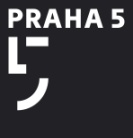 Úřad městské části Praha 5					Odbor osobních dokladů, evidence obyvatel a volebnám. 14. října 1381/4, 150 22 Praha 5telefon: 257 000 111,	e-mail: podatelna@praha5.cz., www.praha5.czIČO: 00063631, DIČ: CZ00063631----------------------------------------------------------------------------------------------------------------------------------------------------------------------------------------------------------------------------------------------------------------------------Návrh na zrušení údaje o místu trvalého pobytu občanapodle § 12 odst. 1 písm. c) a odst. 2 zák. č. 133/2000 Sb., o evidenci obyvatel a rodných číslech a o změně některých zákonů, ve znění pozdějších předpisů (dále jen zák. o evidenci obyvatel) Jméno a příjmení žadatele (-lů) …………………………………………….…..datum narození ……………………........ ………………………………………………………………………………………………………………………………….adresa trvalého bydliště, (doručovací adresa) …………………………………………………………………………………..Žádám (-me) tímto o zrušení údaje o místu trvalého pobytu této (těmto) osobě (-bám):Jméno a příjmení…………………………………………………………………datum narození………………………….Na adrese________________________________________________________________________________________ ŽADATEL (-LÉ)Skutečnost, že jsem vlastníkem nebo osobou oprávněnou podle ust. § 10 odst. 6 písm. c) zák. o evidenci obyvatel k podání tohoto návrhu dokládám v příloze kopii /např. platný výpis z katastru nemovitostí, platná nájemní smlouva, jiné oprávnění k podání návrhu / označte podtržením /Jako žadatel ve smyslu ust. § 12 odst. 2 zák. o evidenci obyvatel níže prokazuji existenci důvodů pro zrušení údaje o místu trvalého pobytu jmenovaného:k zániku užívacího práva k objektu /jeho vymezené části/  dokládám kopii (např. rozsudek soudu o výpovědi z       nájmu, dohodu o ukončení nájmu, nájemní smlouva, jejíž platnost skončila, apod.)………………………………………………………………………………………………………………………………..b)  k neužívání objektu/bytu jmenovaným uvádím                                                                                ………………………………………………………………………..………………………………………………………………………………………………………………………………..………………………………………………………………………………………………………………….....................k neužívání objektu/bytu jmenovaným dokládám (např. doklad o vyklizení bytu, protokol o předání bytu, aj.) …………………………………………………………………………………………………………………………………ZASTUPUJÍCI OSOBA – OPATROVNÍK: Je-li osoba, na kterou byl podán návrh na zrušení údaje o trv. pobytu, neznámého pobytu, jako žadatel navrhuji (-me), aby funkci opatrovníka dle ust. § 32 odst. 1 písm. d) zák. č. 500/2004 Sb., správní řád, ve znění pozdějších předpisů, který by hájil její zájmy ve správním řízení, byla ustanovena tato osoba blízká:!!! POZN: Opatrovníkem nemůže být žadatel či osoba blízká bydlící ve stejném objektu (bytu) se stejnou                   adresou trv. pobytu!!!pan nebo paní (datum narození, adresa trv. pobytu, příp. doručovací adresa): ………………………………………………….………………………………………………………………………………………………………………………………………………..V Praze dne …………………………………               ……………………………………………………………………							             vlastnoruční podpis žadatele (-ů)